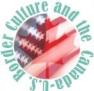 Culture and the Canada-U.S. Border Inaugural Workshop:  Indigeneity, Hemispherism and the ArtsTuesday September 18thThe Torrington Room, Senate House, LondonPROGRAMME10:00 – 10:30Registration10:30 – 11:15Padraig Kirwan  (Goldsmiths)“Sovereign/Power”: The Exigencies of Nationalism, Sovereignty and Separatism in Modern America."followed by11: 15 – 12:00Discussion. Chair: Maggie Bowers (University of Portsmouth)12:00 – 13:00Lunch13:00 – 13:45Catherine Bates (Huddersfield University)Thing theory, waste studies and indigenous culture in Canada and the US: can mutually productive connections be made?followed by13:45 – 14:30Discussion. Chair: Gillian Roberts (University of Nottingham)14:30 – 15:00Refreshments15:00 – 15:45Dylan Robinson (Royal Holloway)"What Utopia Feels Like": Hope and its Foreclosure in Indigenous Musicfollowed by15:45 – 16:30Discussion. Chair: David Murray (University of Nottingham)16:30 – 17:00Refreshments17:00 – 17:45James Mackay (European University of Cyprus)Sovereignty, Lacrosse and Border Anomalies: The Significance of the Haudenosaunee Passportfollowed by17:45 – 18:30Discussion. Chair: David Stirrup (University of Kent)End